Anfrage in der Fragestunde an Frau Stadträtin Elke Kahr, eingebracht in der Gemeinderatssitzung vom 14. Dezember 2017 von Gemeinderat Ing. Roland Lohr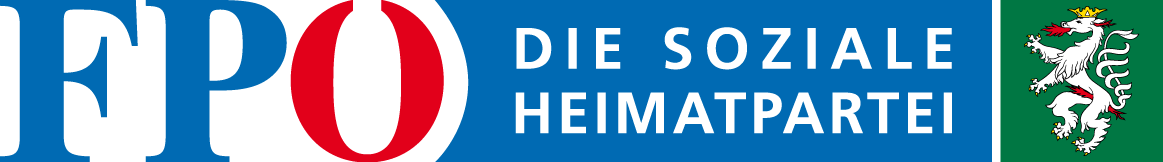 Sehr geehrte FrauStadträtinElke Kahr Rathaus8011 GrazGraz, am 12.12.2017Betreff:	Marburger Kai              			FragestundeSehr geehrte Frau Stadträtin!Vor ein paar Wochen wurde bekannt, dass für den Marburger Kai ein einspuriges Konzept angedacht ist. Auch interessant ist dabei der offenkundige Sinneswandel der KPÖ, argumentierte der nunmehrige Klubobmann Eber damals noch im Zusammenhang mit der angedachten Verlegung des Busbahnhofes an eben jenen Marburger Kai, dass eine Reduzierung auf eine Fahrspur abzulehnen sei, da damit die Staugefahr empfindlich zunehme. Eines steht jedenfalls fest – das Regiobus-Konzept wartet noch auf seine endgültige Entscheidung. Der Ist-Zustand, also die Aufteilung zwischen Griesplatz und Andreas-Hofer-Platz, würde bereits jetzt eine Ausdehnung der Stellplätze erfordern, und sollte es zu einer Zusammenlegung am Andreas-Hofer-Platz kommen erst recht.Aus diesem Grund richte ich an Sie, sehr geehrte Frau Stadträtin, namens des Freiheitlichen Gemeinderatsklubs nachstehendeAnfrage
gem. § 16a der GO des Gemeinderates
der Landeshauptstadt Graz:Haben Sie bei der baulichen Umsetzung am Marburger Kai alle diese Überlegungen miteinbezogen?